PREDSEDA NÁRODNEJ RADY SLOVENSKEJ REPUBLIKYČíslo: PREDS-97/2018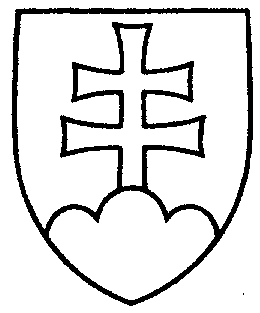 890ROZHODNUTIEPREDSEDU NÁRODNEJ RADY SLOVENSKEJ REPUBLIKYz 15. februára 2018k  zmene v zložení Klubu poslancov Národnej rady Slovenskej republiky za hnutie OBYČAJNÍ ĽUDIA  a nezávislé osobnosti A.   b e r i e m   n a   v e d o m i e          - písomné oznámenie podpredsedu Klubu poslancov Národnej rady Slovenskej republiky za hnutie OBYČAJNÍ ĽUDIA a nezávislé osobnosti Eduarda Hegera z 15. februára 2018 o tom, že 	                     - 15. februára 2018 prestal byť členom Klubu poslancov Národnej rady Slovenskej republiky za hnutie OBYČAJNÍ ĽUDIA a nezávislé osobnosti poslanec Národnej rady Slovenskej republiky Richard Vašečka;  u k l a d á m       vedúcemu Kancelárie Národnej rady Slovenskej republiky               zabezpečiť zníženie limitu finančných prostriedkov Kancelárie Národnej rady Slovenskej republiky určeného na úhradu výdavkov Klubu poslancov Národnej rady Slovenskej republiky za hnutie OBYČAJNÍ ĽUDIA a nezávislé osobnosti o čiastku pripadajúcu na jedného člena (Richard Vašečka) od 15. februára 2018 vrátane.Andrej  D a n k o   v. r.